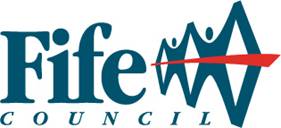 Application for Hazardous Substances ConsentThe Planning (Hazardous Substances) (Scotland) Act 1997 - Section 5(1)The Town and Country Planning (Hazardous Substances) (Scotland) Regulations 2015 (Reg. 6)Correspondence (including any Notice) to be sent to the agent instead of the applicant? Yes     No  Does the applicant own all the land?  	Yes     No   *If the applicant is not the person in control of the land to which the application relates, provide details of the person in control of the land.*A regulation 5(2) Certificate is also required.3	Hazardous substance(s) covered by the application(a)	List named substances falling within Part 2 of Schedule 1 to the Regulations ﬁrst, then list any substances falling within the categories in Part 1 of that Schedule; ﬁnally list substances falling within the description in Part 3.(b)	Substances falling within Parts 1 or 3 of Schedule 1 to the Regulations may be listed under the relevant category or description or named speciﬁcally. Where a substance falls within Part 1 and 2 list under Part 2 only; where a substance falls within more than one category in Part 1 list under the category which has the lowest controlled quantity. Where a substance falling within Part 1 or 2 also falls within Part 3 list under the Part which has the lowest controlled quantity. The “controlled quantity” means the quantity speciﬁed for that substance in column 2 of Parts 1, 2 or 3 of Schedule 1 to the Regulations.Table A*a hazardous substances consent4	Manner in which substance(s) are to be kept and usedFor each substance, category or description of substance, covered by the application, provide the following information, referring to the substance location plan where appropriate.“vessel” means any container designed or adapted to contain hazardous substances which is affixed to the land, and includes a container which forms part of plant or machinery which is affixed to the land but does not include a pipeline.“Buried” or “Mounded” vessel includes a vessel which is only partially buried or partially mounded.“moveable container” means any container designed or adapted to contain hazardous substances other than a vessel.(a)	Tick one box below to show whether the substance(s) will be present for storage only or will be stored and involved in a manufacturing, treatment or other industrial process:Table B(b)	For each vessel to be used for storing the substance(s) give the following information:Table C (i)* identify by reference to substance location plan
† if “Yes”, specify whether or not it will be provided with full secondary containment(c)	For each substance, category or description of substance, state the largest size (capacity in cubic metres) of any moveable container(s) to be used for that substance, category or description of substances:Table C (ii)* identify by reference to substance location plan(d)	Where a substance, category or description of substance is to be used in a manufacturing, treatment or other industrial process(es), give a general description of the process(es), describe the major items of plant which will contain the substance(s); and state the maximum quantity (in tonnes) which is liable to be present in the major items of the plant, and the maximum temperature (°C) and pressure (bar absolute) at which the substance, category or description of substance is liable to be present:Table D* identify by reference to substance location plan5	Additional Information(a)	If you have an existing PHS consent(s) as referred to in Table A, attach a copy of each consent to this application.  ‘PHS’ Consent is any consent issued under the Planning Hazardous Substances Regulations.(b)	List the maps or plans or any explanatory scale drawings of plant/buildings submitted with this application (as a minimum submit a site map and a substance location plan – see Notes below).(c) 	Provide a brief overview description of the main activities carried out or proposed to be carried out on, over or under the land to which the application relates.(d) 	Provide details of how each relevant substance is proposed to be transported to and from the land to which the application relates, for example the size and frequency of vehicle deliveries, the size or maximum flow rate of pipeline imports/exports. (e) 	Provide details of the vicinity of the land to which the application relates, where such details are relevant to the risks or consequences of a major accident (relevant details include numbers of people in neighbouring developments that could be affected by a major accident).(f)	Provide a brief overview of the measures taken or proposed to be taken to limit the consequences of a major accident. (g) 	Where applicable, provide a statement that the proposal is a project, or part of a project, that is subject to a national or transboundary environmental impact assessment or to consultations between Member States of the European Union in accordance with Article 14(3) of European Directive 2012/18/EU on the control of major-accident hazards involving dangerous substances.(h)	Give any further information which you consider to be relevant to the determination of this application.I/We hereby apply for hazardous substances consent in accordance with the proposals described in the application

Signed …………………………………………………………………….



on behalf of ………………………………………………………………..
(insert name of person in control of the land if different to applicant) 


Date ………………………………………………………………………..To be accompanied by the certificate completed in accordance with regulation 5(2) of the Regulations (notice to owner by applicant), and the fee payable under regulation 55 of the Regulations.Notes“Site map” is a map, reproduced from, or based on, an Ordnance Survey map with a scale of not less than 1:10,000, which identifies the land to which the application relates with the site outlined in red and shows National Grid lines and reference numbers. “Substance location plan” is a plan of the land to which the application relates, drawn to a scale of not less than 1:2,500, which identifies-any area of land intended to be used for the storage of the substance;where the substance is to be used in a manufacturing, treatment or other industrial process, the location of the major items of plant involved in that process in which the substance will be present;and access points to and from the land.CHECKLISTCompleted Form		Provide Site Map		Provide substances location plan		Regulation 5 (2) Notice to owners if applicable	Fee			Copy Disc/digital/paper copies of any plans	for consultation purposesSubstance including Part number in Schedule 1 to the Regulations, and entry number if Part 2, category if Part 1, identity if Part 3How, and other details such as frequency and quantity, transported to and from the land to which the application relatesHow, and other details such as frequency and quantity, transported to and from the land to which the application relatesSubstance including Part number in Schedule 1 to the Regulations, and entry number if Part 2, category if Part 1, identity if Part 3Transported to siteTransported from site